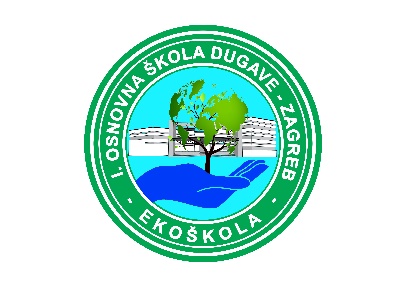 I.osnovna škola DugaveZagreb, Škoski prilaz 7KLASA: 112-01/21-01/14URBROJ: 251-170-21-02U  Zagrebu, 21. listopada 2021. Na temelju članka 107. stavka 9. Zakona o odgoju i obrazovanju u osnovnoj i srednjoj školi   (Narodne novine broj 87/08, 86/09, 92/10, 105/10, 90/11, 16/12, 86/12, 94/13, 152/14, 7/17, 68/18, 98/19 i 64/20) i na temelju članka 10. st. 5. i čl. 11. Pravilnika o načinu i postupku zapošljavanja u I. osnovnoj školi Dugave, na prijedlog ravnateljice Povjerenstvo za procjenu i vrednovanje kandidata za zapošljavanje donosi:ODLUKU       o vremenu, mjestu održavanja, području, obliku i trajanju  procjene kandidata-tkinja prijavljenih na natječaj Za natječaj objavljen dana 07. listopada 2021. godine na mrežnim stranicama i oglasnim pločama Hrvatskog zavoda za zapošljavanje te mrežnoj stranici i oglasnoj ploči I. osnovne škole Dugave,  za radno  mjesto:1. učitelj/ica razredne nastave na neodređeno puno radno vrijeme, upražnjeni poslovi, 1 izvršitelj/icautvrđuje način procjene kandidata-usmeno putem intervjua.Sukladno odredbama Pravilnika o načinu i postupku zapošljavanja u I. osnovnoj školi Dugave utvrdit će se stručna znanja, vještine, interesi i motivacija kandidata za rad u Školi te dodatna znanja i edukacije, dosadašnje radno iskustvo i postignuća u radu.Provjera se sastoji od razgovora (intervjua) kandidata s Povjerenstvom.Razgovor će se obaviti u  27. listopada 2021. godine u uredu ravnateljice prema sljedećem rasporedu:Razgovor s kandidatima/tkinjama će trajati do 15 minuta.Ako kandidat/tkinja ne pristupi testiranju, smatra se da je odustao od prijave na natječaj.Kandidati su dužni ponijeti sa sobom odgovarajuću identifikacijsku ispravu (važeću osobnuiskaznicu, putovnicu ili vozačku dozvolu) na temelju koje se prije testiranja utvrđuje identitetkandidata/tkinja.Razgovoru ne mogu pristupiti kandidati/tkinje koji ne mogu dokazati identitet i osobe za koje je Povjerenstvo utvrdilo da ne ispunjavaju formalne uvjete iz natječaja te čije prijave nisupravodobne i potpune.Svaki član Povjerenstva postavlja po 3 pitanja i vrednuje rezultat razgovora (intervjua)bodovima od 0 do 10 bodova.Bodovi dobiveni od svih članova Povjerenstva se na kraju razgovora (intervjua) zbrajaju.Nakon provedenog razgovora (intervjua) Povjerenstvo utvrđuje rang-listu kandidata/tkinja prema ukupnom broju bodova ostvarenih na razgovoru.Pravni i drugi izvori za pripremanje kandidata/tkinja za testiranje su:1. Zakon o odgoju i obrazovanju u osnovnoj i srednjoj školi http://www.os-prva-dugave-zg.skole.hr/dokumenti/zakoni2. Pravilnik o načinima, postupcima i elementima vrednovanja učenika u školi http://www.os-prva-dugave-zg.skole.hr/dokumenti/pravilnici 3. Pravilnik o kriterijima za izricanje pedagoških mjera http://www.os-prva-dugave-zg.skole.hr/dokumenti/pravilnici4. Statut I. osnovne škole Dugave http://www.os-prva-dugave-zg.skole.hr/dokumenti/statut  5. Pravilnik o Kućnom redu I.osnovne škole Dugave http://www.os-prva-dugave-zg.skole.hr/dokumenti/pravilnici6. Pravilnik o organizaciji i provedbi produženog boravka http://prva-os-dugave.hr/wp-content/uploads/2020/08/Pravilnik_o_organizaciji_PB.pdf  Ova Odluka stupa na snagu danom donošenja.                                                            Povjerenstvo za procjenu i vrednovanje kandidata                                                                ________________________________________R.B.IME I PREZIMEVRIJEME1.ADRIJANA GALUNIĆ14.002.DONA SOKOLOVIĆ14.203.IVA TURČIN14.404.ITA MARTUCCI15.005.ELENA EMM15.206.LORA LODOLI15.407.EMA HAČIĆ16.00